«Утверждаю»Директор ГБОУ РК«Карельский кадетский корпус имени Александра Невского»___________________ Ефимов Д. А.«____» _______________ 2022 г.График обучения педагогических работниковГБОУ РК «Карельский кадетский корпус имени Александра Невского»в 2022-2023 учебном году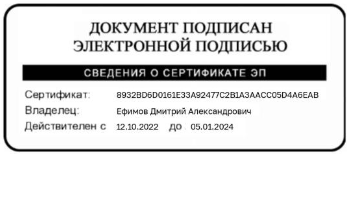 № п/пФИО административного, педагогического работникаДолжностьНаправления курсовой подготовкиСрок1Лобанок Николай БорисовичПедагог дополнительного образованияДополнительное образование12.2022 г.2Магдич Владимир АлексеевичПедагог дополнительного образованияДополнительное образование12.2022 г.3Алексеева Ольга СергеевнаУчитель английского языкаМетодика преподавания английского языка12.2022 г.4Карельская Светлана ЮрьевнаУчитель географии и химииМетодика преподавания географии12.2022 г.5Кемлякова Дарья ВладимировнаУчитель математикиМетодика преподавания математики12.2022 г.6Пастухова Ольга СтепановнаУчитель историиМетодика преподавания истории12.2022 г.7Трофимова Инна ВалентиновнаУчитель английского языкаМетодика преподавания английского языка12.2022 г.8Троцкая Жанна ЕвгеньевнаУчитель физики и астрономииМетодика преподавания астрономии12.2022 г.9Домбровский Лев АлександровичВоспитательПрофессиональная переподготовка по дополнительной профессиональной программе профессиональной переподготовки «Специалист в области воспитания»02 – 05.2023 г.10. Пономарёв Александр ЛеонидовичВоспитательПрофессиональная переподготовка по дополнительной профессиональной программе профессиональной переподготовки «Специалист в области воспитания»02 – 05.2023 г.11.Козленков Валерий ВасильевичВоспитательПрофессиональная переподготовка по дополнительной профессиональной программе профессиональной переподготовки «Специалист в области воспитания»02 – 05.2023 г.12.Засухин Андрей ИвановичУчитель физической культурыМетодика преподавания физической культуры12.2022 г.12.Засухин Андрей ИвановичПедагог-организаторВоспитательная работа12.2022 г.